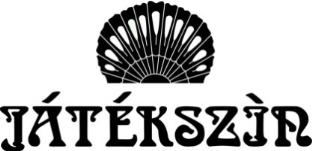 Jegyárak 2020. január 1-tőlElőadásokI.  
földszint 1-9. sor
erkély 1. sorII.  
földszint 10-12. sor
erkély 2. sorIII. 
földszint 13. sorIV. 
erkély 3-4. sorPótszékBeugróLegénybúcsúMenopauzaTeljesen idegenek8 500 Ft7 900 Ft6 900 Ft5 900 Ft3 500 FtKölcsönlakás
Legyen a feleségem!
Primadonnák
Életrevalók7 200 Ft6 500 Ft5 900 Ft4 400 Ft2 500 Ft39 lépcsőfok
Hazudj inkább, kedvesem!
Hatan pizsamában
Nyolc nő 6 500 Ft5 900 Ft5 500 Ft4 100 Ft2 500 FtA szőke ciklon
És már senki sem…
A Gálvölgyi
Virágot Algernonnak Mennyei hang!5 900 Ft5 500 Ft4 900 Ft3 800 Ft2 500 FtGyermekelőadásokI.  
földszint 1-9. sor
erkély 1. sorII.  
földszint 10-12. sor
erkély 2. sorIII. 
földszint 13. sorIV. 
erkély 3-4. sorPótszékÖlbe vevős jegyGombóc Artúr, a nagy utazó3 900 Ft3 600 Ft2 900 Ft2 600 Ft1 500 Ft1 000 Ft